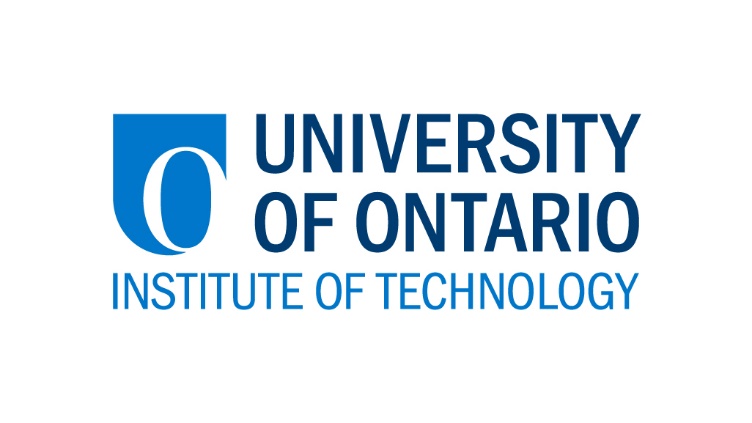 POLICY TITLEPURPOSEThe purpose of this Policy is to DEFINITIONSFor the purposes of this Policy the following definitions apply:  [definitions listed in alphabetical order, and defined terms are capitalized throughout the document]“A term” means“B term” meansSCOPE AND AUTHORITYThis Policy applies to The [insert position title], or successor thereof, is the Policy Owner and is responsible for overseeing the implementation, administration and interpretation of this Policy.  POLICY[Insert general Policy Statement]Policy Sub-HeadingStatement or broad principle under the policy sub-heading.  Use lower case letters for lists, examples, conditions or exceptionsPolicy Sub-HeadingPolicy Sub-HeadingMONITORING AND REVIEWThis Policy will be reviewed as necessary and at least every three years (unless another timeframe is required for compliance purposes).  The [insert position/committee], or successor thereof, is responsible to monitor and review this Policy.RELEVANT LEGISLATIONLegislation 1Legislation 2Legislation 3If no associated legislation use the text “This section intentionally left blank”.  RELATED POLICIES, PROCEDURES & DOCUMENTSAssociated Document 1Associated Document 2Associated Document 3